                                                                                    Strona internetowa  prowadzonego                                                                                                       PostępowaniaWasze pismo z dnia                  Znak                     Nasz Znak                                  Data             -                                       -                 WIiZP.271.12.2022.AJk               06.07.2022 r.Dotyczy: postępowania o udzielenie zamówienia publicznego „Skomunikowanie z drogą krajową nr 5 terenów aktywności gospodarczej w Strzegomiu oraz wsi Granica”.W związku z pytaniem skierowanym do Zamawiającego na podstawie art. 284 ust. 2 ustawy z 11 września 2019 r. - Prawo zamówień publicznych (Dz. U. z 2021 r. poz. 1129 z poźn. zm.) Zamawiający przekazuje ich treść wraz z wyjaśnieniami.Pytanie 1:Proszę o wyjaśnienie sposobu włączenia koryta ściekowego na zadaniu „Skomunikowanie z drogą krajową nr 5 terenów aktywności gospodarczej w Strzegomiu oraz wsi Granica” – na przestawionym rysunku zamiennym nie wynika jak powinni zostać włączone koryto.Odpowiedź:Na załamaniu niwelety korytka ściekowego należy zamontować skrzynkę zbiorczą od odwodnienia liniowego. Skrzynkę należy podłączyć do wpustu W1 za pomocą przykanalika z PVC SN8 o średnicy 110 mm.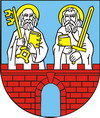                     GMINA STRZEGOM                ul. Rynek 38      58-150 Strzegom                tel. (74) 8560-599      fax (74) 8560-516              strzegom@strzegom.pl      www.strzegom.pl